Name: __________________________	Parent Signature: _________________Transformation and Equations Review1.  Rotate the following quadrilateral 90˚ counterclockwise.  Then reflect it across the y-axis.  What are the new coordinates of the vertices of the new quadrilateral.A: __________    B: __________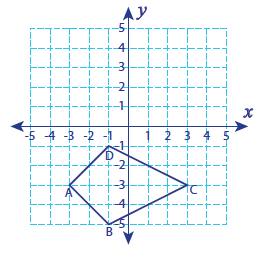 C: __________    D: __________2.  Reflect the following trapezoid over the x-axis.  Then rotate the resulting image 180˚.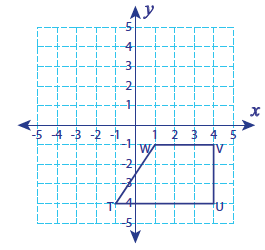 T: __________	U: __________V: __________   W: __________3.  Translate the following with the rule: (x - 4, y – 2), then reflect over the y-axis.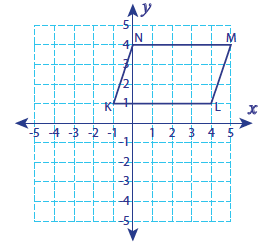 K: __________   L: __________M: __________   N: _________4.  Translate: E(2, 0), F(5, 1), G(4, 2), H(2, 2) 7 units left and 3 units up; then rotate 90˚ clockwise. 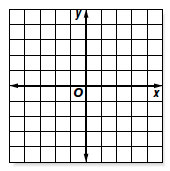 E: __________   F: __________G: __________   H: _________6.  Write the equations for: the difference of two numbers is 3.  Their sum is 13.6.  Write the equations for: the difference of two numbers is 3.  Their sum is 13.7.  Quadrilateral with the following vertices: P(–4, 1), Q(–2, 1), R(–2, 3), S(–3, 3) is dilated by a factor of 3 with the origin as the center of dilation.  What are the new coordinate points?P: _________    Q: _________    R: _________    S: _________7.  Quadrilateral with the following vertices: P(–4, 1), Q(–2, 1), R(–2, 3), S(–3, 3) is dilated by a factor of 3 with the origin as the center of dilation.  What are the new coordinate points?P: _________    Q: _________    R: _________    S: _________8. Meredith’s school is selling tickets to the spring musical.  On the first day of ticket sales the school sold 3 senior citizen tickets and 9 child tickets for a total of $75.  The school took in $67 on the second day by selling 8 senior citizen tickets and 5 child tickets.  Write the system of equations that you could use to determine the price of one senior citizen ticket and one child ticket?8. Meredith’s school is selling tickets to the spring musical.  On the first day of ticket sales the school sold 3 senior citizen tickets and 9 child tickets for a total of $75.  The school took in $67 on the second day by selling 8 senior citizen tickets and 5 child tickets.  Write the system of equations that you could use to determine the price of one senior citizen ticket and one child ticket?9.  A large pizza at Palanzio’s Pizzeria costs $6.80 plus $0.90 for each topping.  The cost of a large cheese pizza at Guido’s Pizza is $7.30 plus $0.65 for each topping.  Write the system of equations you could use to find how many toppings need to be added to a large chesse pizza from Palanzio’s Pizzeria and Guido’s Pizza in order for the pizzas to cost the same.9.  A large pizza at Palanzio’s Pizzeria costs $6.80 plus $0.90 for each topping.  The cost of a large cheese pizza at Guido’s Pizza is $7.30 plus $0.65 for each topping.  Write the system of equations you could use to find how many toppings need to be added to a large chesse pizza from Palanzio’s Pizzeria and Guido’s Pizza in order for the pizzas to cost the same.____10.  Which series of transformations shows that figures 1 and 2 are similar?A. a 180° rotation of figure 1 about the origin, thena dilation with scale factor  centered at (1,–3)B. a 90° clockwise rotation of figure 1 about theorigin, then a dilation with scale factor  centered at (4,–3)C. a 180° rotation of figure 1 about the origin, thena dilation with scale factor  centered at (4,–3)D. a 90° clockwise rotation of figure 1 about theorigin, then a dilation with scale factor  centered at (1,–3)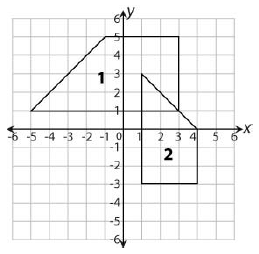 ____10.  Which series of transformations shows that figures 1 and 2 are similar?A. a 180° rotation of figure 1 about the origin, thena dilation with scale factor  centered at (1,–3)B. a 90° clockwise rotation of figure 1 about theorigin, then a dilation with scale factor  centered at (4,–3)C. a 180° rotation of figure 1 about the origin, thena dilation with scale factor  centered at (4,–3)D. a 90° clockwise rotation of figure 1 about theorigin, then a dilation with scale factor  centered at (1,–3)____11.  Rectangle ABCD  undergoes a series of transformations to create similar rectangle PQRS as shown below.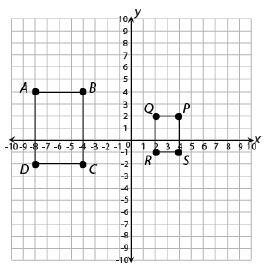 Which series of transformations could rectangle ABCD  have undergone to result in rectangle PQRS ?A.  a dilation with a scale factor of  and a reflectionacross the x-axisB.  a dilation with a scale factor of   and a reflectionacross the y-axisC.  a dilation with a scale factor of 2 and a reflection across the x-axisD.  a dilation with a scale factor of 2 and a reflection across the y-axis____11.  Rectangle ABCD  undergoes a series of transformations to create similar rectangle PQRS as shown below.Which series of transformations could rectangle ABCD  have undergone to result in rectangle PQRS ?A.  a dilation with a scale factor of  and a reflectionacross the x-axisB.  a dilation with a scale factor of   and a reflectionacross the y-axisC.  a dilation with a scale factor of 2 and a reflection across the x-axisD.  a dilation with a scale factor of 2 and a reflection across the y-axis